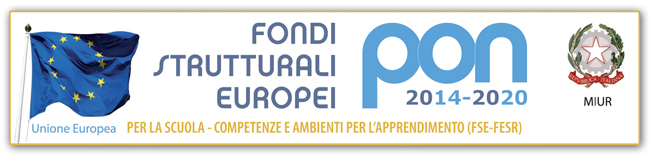 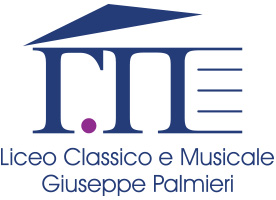 VERBALE SOMMINISTRAZIONE PROVE SCRITTEOggi ____  agosto 2018 alle ore _____ si è riunita nell’aula _________ la sottocommissione di  area ________________   per procedere alla somministrazione della prova  di verifica di ________________sostenuta dagli alunni con sospensione del giudizio ai sensi dell’O.M. 92/2007.Sono presenti i seguenti alunni:Risultano assenti gli alunni: La prova, che ha la durata di _______, ha avuto inizio alle ore _______ ed è terminata alle ore _____. Ritirato l’ultimo elaborato, la seduta è sciolta alle ore __________    La Sotto-commissione_______________________ _______________________ COGNOMENOMECLASSECOGNOMENOMECLASSE